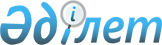 О внесении изменений в решение Аксуского городского маслихата от 22 декабря 2022 года № 212/31 "О бюджете города Аксу на 2023-2025 годы"Решение Аксуского городского маслихата Павлодарской области от 14 июля 2023 года № 35/6
      Аксуский городской маслихат РЕШИЛ:
      1. Внести в решение Аксуского городского маслихата от 22 декабря 2022 года № 212/31 "О бюджете города Аксу на 2023-2025 годы" (зарегистрировано в Реестре государственной регистрации нормативных правовых актов за № 175836) следующие изменения:
      1) пункт 1 указанного решения изложить в следующей редакции:
       "1. Утвердить бюджет города Аксу на 2023-2025 годы согласно приложениям 1, 2 и 3 соответственно, в том числе на 2023 год в следующих объемах:
      1) доходы – 22053798тысяч тенге, в том числе:
      налоговые поступления – 9860427 тысяч тенге;
      неналоговые поступления – 60457 тысяч тенге;
      поступления от продажи основного капитала – 48531 тысяч тенге;
      поступления трансфертов – 12084383 тысяч тенге;
      2) затраты – 26963079 тысячи тенге;
      3) чистое бюджетное кредитование – -101519 тысяч тенге, в том числе:
      бюджетные кредиты – 103500тысяч тенге;
      погашение бюджетных кредитов – 205019тысячи тенге;
      4) сальдо по операциям с финансовыми активами –88847 тысяч тенге,в том числе:
      приобретение финансовых активов – 88847 тысяч тенге;
      поступления от продажи финансовых активов государства – 0 тысяч тенге;
      5) дефицит (профицит) бюджета – 4896609 тысяч тенге;
      6) финансирование дефицита (использование профицита) бюджета – -4896609 тысяч тенге".
      2) пункт 5 указанного решения изложить в следующей редакции:
       "5. Учесть в бюджете города Аксу на 2023 год объем целевых текущих трансфертов в бюджеты сельских округов в объеме 1078105 тысячи тенге, в том числе:
      По программе: 001 "Услуги по обеспечению деятельности акима города районного значения, села, поселка, сельского округа" - 29748 тысяч тенге:
      029 За счет трансфертов из районного бюджета (города областного значения) – 29748 тысяч тенге:
      Кызылжарский сельский округ – 6364 тысяч тенге;
      Достыкский сельский округ – 4699 тысяч тенге;
      Алгабасский сельский округ – 4386 тысяч тенге;
      Калкаманский сельский округ – 4576 тысяч тенге;
      сельский округ имени Мамаита Омарова – 4691 тысяч тенге;
      Евгеньевский сельский округ – 5032 тысяч тенге.
      По программе: 007 "Организация сохранения государственного жилищного фонда города районного значения, села, поселка, сельского округа" - 11640 тысяч тенге:
      029 За счет трансфертов из районного бюджета (города областного значения) – 11640 тысяч тенге:
      Евгеньевский сельский округ – 11640 тысяч тенге.
      По программе: 008 "Освещение улиц в населенных пунктах" - 29398 тысяч тенге:
      029 За счет трансфертов из районного бюджета (города областного значения) – 29398 тысяч тенге:
      Кызылжарский сельский округ – 5044 тысяч тенге;
      Достыкский сельский округ – 5629 тысяч тенге;
      Алгабасский сельский округ –5940 тысяч тенге;
      Калкаманский сельский округ – 7785 тысяч тенге;
      сельский округ имени Мамаита Омарова – 2000 тысяч тенге;
      Евгеньевский сельский округ – 3000 тысяч тенге.
      По программе: 009 "Обеспечение санитарии населенных пунктов" - 2900 тысяч тенге:
      029 За счет трансфертов из районного бюджета (города областного значения) – 2900 тысяч тенге:
      Алгабасский сельский округ – 900 тысяч тенге;
      Калкаманский сельский округ – 2000 тысяч тенге.
      По программе: 011 "Благоустройство и озеленение населенных пунктов" - 82391 тысяч тенге:
      029 За счет трансфертов из районного бюджета (города областного значения) – 82391 тысяч тенге:
      Кызылжарский сельский округ – 19590тысяч тенге;
      Достыкский сельский округ – 3622 тысяч тенге;
      Алгабасский сельский округ – 15175 тысяч тенге;
      Калкаманский сельский округ – 27338 тысяч тенге;
      сельский округ имени Мамаита Омарова – 10003 тысяч тенге;
      Евгеньевский сельский округ – 6663 тысяч тенге.
      По программе: 013 "Обеспечение функционирования автомобильных дорог в городах районного значения, селах, поселках, сельских округах" - 63631 тысяч тенге:
      029 За счет трансфертов из районного бюджета (города областного значения) – 63631 тысяч тенге:
      Кызылжарский сельский округ – 23515тысяч тенге;
      Достыкский сельский округ – 26263 тысяч тенге;
      Алгабасский сельский округ –4575 тысяч тенге;
      сельский округ имени Мамаита Омарова – 6278 тысяч тенге;
      Евгеньевский сельский округ – 3000 тысяч тенге.
      По программе: 014 "Организация водоснабжения населенных пунктов" - 68487 тысяч тенге: 
      029 За счет трансфертов из районного бюджета (города областного значения) – 68487 тысяч тенге:
      Кызылжарский сельский округ – 3591 тысяч тенге;
      Достыкский сельский округ – 9975 тысяч тенге;
      Алгабасский сельский округ – 8015 тысяч тенге;
      Калкаманский сельский округ – 4500 тысяч тенге;
      сельский округ имени Мамаита Омарова – 25178 тысяч тенге;
      Евгеньевский сельский округ – 17228 тысяч тенге.
      По программе: 022 "Капитальные расходы государственного органа" - 23975 тысяч тенге:
      029 За счет трансфертов из районного бюджета (города областного значения) – 23975 тысяч тенге:
      Кызылжарский сельский округ – 1235 тысяч тенге;
      Алгабасский сельский округ – 740 тысяч тенге;
      Евгеньевский сельский округ – 22000 тысяч тенге.
      По программе: 045 "Капитальный и средний ремонт автомобильных дорог в городах районного значения, селах, поселках, сельских округах" - 44584 тысяч тенге: 
      029 За счет трансфертов из районного бюджета (города областного значения) – 44584 тысяч тенге:
      Кызылжарский сельский округ – 883 тысяч тенге;
      Достыкский сельский округ – 3000 тысяч тенге;
      Калкаманский сельский округ – 40701 тысяч тенге;
      По программе: 057 "Реализация мероприятий по социальной и инженерной инфраструктуре в сельских населенных пунктах в рамках проекта "Ауыл-Ел бесігі" - 721351 тысяч тенге:
      028 За счет трансфертов из областного бюджета – 721351 тысяч тенге:
      Достыкский сельский округ – 367425 тысяч тенге;
      Алгабасский сельский округ – 353926 тысяч тенге".
      2. Приложения 1, 4 к указанному решению изложить в новой редакции согласно приложениям 1,2 к настоящему решению.
      3. Настоящее решение вводится в действие с 1 января 2023 года. Бюджет города Аксу на 2023 год Объемы резерва местного исполнительного органа города Аксу на 2023-2025 годы
					© 2012. РГП на ПХВ «Институт законодательства и правовой информации Республики Казахстан» Министерства юстиции Республики Казахстан
				
      Председатель Аксуского городского маслихата 

М.Омаргалиев
Приложение 1
к решению Аксуского 
городского маслихата
от 14 июля 2023 года
№ 35/6Приложение 1 
к решению Аксуского 
городского маслихата
от 22 декабря 2022 года
№ 212/31
Категория
Категория
Категория
Наименование
Сумма 
(тысяч тенге)
Класс
Наименование
Сумма 
(тысяч тенге)
Подкласс
Наименование
Сумма 
(тысяч тенге)
1
2
3
4
5
1. Доходы
22053798
1
Налоговые поступления
9860427
01
Подоходный налог 
5311285
1
Корпоративный подоходный налог
1429877
2
Индивидуальный подоходный налог
3881408
03
Социальный налог
2711180
1
Социальный налог
2711180
04
Налоги на собственность
1467376
1
Налоги на имущество
1009643
3
Земельный налог
265985
4
Налог на транспортные средства
191204
5
Единый земельный налог
544
05
Внутренние налоги на товары, работы и услуги
264383
2
Акцизы
6062
3
Поступления за использование природных и других ресурсов
206473
4
Сборы за ведение предпринимательской и профессиональной деятельности
51848
08
Обязательные платежи, взимаемые за совершение юридически значимых действий и (или) выдачу документов уполномоченными на то государственными органами или должностными лицами
106203
1
Государственная пошлина
106203
2
Неналоговые поступления
60457
01
Доходы от государственной собственности
60457
1
Поступления части чистого дохода государственных предприятий
24
5
Доходы от аренды имущества, находящегося в государственной собственности
59872
7
Вознаграждения по кредитам, выданным из государственного бюджета
498
9
Прочие доходы от государственной собственности
63
3
Поступления от продажи основного капитала
48531
01
Продажа государственного имущества, закрепленного за государственными учреждениями
38100
1
Продажа государственного имущества, закрепленного за государственными учреждениями
38100
03
Продажа земли и нематериальных активов
10431
1
Продажа земли 
5876
2
Продажа нематериальных активов
4555
4
Поступления трансфертов
12084383
01
Трансферты из нижестоящих органов государственного управления
21758
3
Трансферты из бюджетов городов районного значения, сел, поселков, сельских округов
21758
02
Трансферты из вышестоящих органов государственного управления
12062625
2
Трансферты из областного бюджета
12062625
Функциональная группа
Функциональная группа
Функциональная группа
Функциональная группа
Функциональная группа
Сумма
(тысяч тенге)
Функциональная подгруппа
Функциональная подгруппа
Функциональная подгруппа
Функциональная подгруппа
Сумма
(тысяч тенге)
Администратор бюджетных программ
Администратор бюджетных программ
Администратор бюджетных программ
Сумма
(тысяч тенге)
Программа
Программа
Сумма
(тысяч тенге)
Наименование
Сумма
(тысяч тенге)
1
2
3
4
5
6
2. Затраты
26963079
01
Государственные услуги общего характера
1934691
1
Представительные, исполнительные и другие органы, выполняющие общие функции государственного управления
384251
112
Аппарат маслихата района (города областного значения)
47904
001
Услуги по обеспечению деятельности маслихата района (города областного значения)
46904
003
Капитальные расходы государственного органа
1000
122
Аппарат акима района (города областного значения)
336347
001
Услуги по обеспечению деятельности акима района (города областного значения)
298985
003
Капитальные расходы государственного органа
29022
113
Целевые текущие трансферты нижестоящим бюджетам
8340
2
Финансовая деятельность
141504
452
Отдел финансов района (города областного значения)
141504
001
Услуги по реализации государственной политики в области исполнения бюджета и управления коммунальной собственностью района (города областного значения)
81432
003
Проведение оценки имущества в целях налогообложения
3723
010
Приватизация, управление коммунальным имуществом, постприватизационная деятельность и регулирование споров, связанных с этим
11550
113
Целевые текущие трансферты нижестоящим бюджетам
44799
5
Планирование и статистическая деятельность
64753
453
Отдел экономики и бюджетного планирования района (города областного значения) 
64753
001
Услуги по реализации государственной политики в области формирования и развития экономической политики, системы государственного планирования
57263
004
Капитальные расходы государственного органа
7490
9
Прочие государственные услуги общего характера
1344183
458
Отдел жилищно-коммунального хозяйства, пассажирского транспорта и автомобильных дорог района (города областного значения)
1306596
001
Услуги по реализации государственной политики на местном уровне в области жилищно-коммунального хозяйства, пассажирского транспорта и автомобильных дорог
258198
013
Капитальные расходы государственного органа
1000
067
Капитальные расходы подведомственных государственных учреждений и организаций
43549
113
Целевые текущие трансферты нижестоящим бюджетам
1003849
482
Отдел предпринимательства и туризма района (города областного значения)
37587
001
Услуги по реализации государственной политики на местном уровне в области развития предпринимательства и туризма
36587
003
Капитальные расходы государственного органа
1000
02
Оборона
78659
1
Военные нужды
37034
122
Аппарат акима района (города областного значения)
37034
005
Мероприятия в рамках исполнения всеобщей воинской обязанности
37034
2
Организация работы по чрезвычайным ситуациям
41625
122
Аппарат акима района (города областного значения)
41625
006
Предупреждение и ликвидация чрезвычайных ситуаций масштаба района (города областного значения)
3292
007
Мероприятия по профилактике и тушению степных пожаров районного (городского) масштаба, а также пожаров в населенных пунктах, в которых не созданы органы государственной противопожарной службы
38333
03
Общественный порядок, безопасность, правовая, судебная, уголовно-исполнительная деятельность
81192
1
Правоохранительная деятельность
10440
467
Отдел строительства района (города областного значения)
10440
066
Строительство объектов общественного порядка и безопасности
10440
9
Прочие услуги в области общественного порядка и безопасности
70752
458
Отдел жилищно-коммунального хозяйства, пассажирского транспорта и автомобильных дорог района (города областного значения)
40518
021
Обеспечение безопасности дорожного движения в населенных пунктах
40518
499
Отдел регистрации актов гражданского состояния района (города областного значения)
30234
001
Услуги по реализации государственной политики на местном уровне в области регистрации актов гражданского состояния
30234
06
Социальная помощь и социальное обеспечение
3003422
1
Социальное обеспечение
185368
451
Отдел занятости и социальных программ района (города областного значения)
185368
005
Государственная адресная социальная помощь
185368
2
Социальная помощь
2363678
451
Отдел занятости и социальных программ района (города областного значения)
2219263
002
Программа занятости
990674
004
Оказание социальной помощи на приобретение топлива специалистам здравоохранения, образования, социального обеспечения, культуры, спорта и ветеринарии в сельской местности в соответствии с законодательством Республики Казахстан
31947
006
Оказание жилищной помощи
6500
007
Социальная помощь отдельным категориям нуждающихся граждан по решениям местных представительных органов
324700
010
Материальное обеспечение детей с инвалидностью, воспитывающихся и обучающихся на дому
4638
013
Социальная адаптация лиц, не имеющих определенного местожительства
37500
014
Оказание социальной помощи нуждающимся гражданам на дому
205866
015
Территориальные центры социального обслуживания пенсионеров и лиц с инвалидностью
75850
017
Обеспечение нуждающихся лиц с инвалидностью протезно-ортопедическими, сурдотехническими и тифлотехническими средствами, специальными средствами передвижения, обязательными гигиеническими средствами, а также предоставление услуг санаторно-курортного лечения, специалиста жестового языка, индивидуальных помощников в соответствии с индивидуальной программой реабилитации лица с инвалидностью
462095
023
Обеспечение деятельности центров занятости населения
79493
458
Отдел жилищно-коммунального хозяйства, пассажирского транспорта и автомобильных дорог района (города областного значения)
144415
068
Социальная поддержка отдельных категорий граждан в виде льготного, бесплатного проезда на городском общественном транспорте (кроме такси) по решению местных представительных органов
144415
9
Прочие услуги в области социальной помощи и социального обеспечения 
454376
451
Отдел занятости и социальных программ района (города областного значения)
454376
001
Услуги по реализации государственной политики на местном уровне в области обеспечения занятости и реализации социальных программ для населения
102489
011
Оплата услуг по зачислению, выплате и доставке пособий и других социальных выплат
2800
021
Капитальные расходы государственного органа
6000
054
Размещение государственного социального заказа в неправительственных организациях
49616
061
Содействие добровольному переселению лиц для повышения мобильности рабочей силы
280000
062
Развитие системы квалификаций
413
067
Капитальные расходы подведомственных государственных учреждений и организаций
3058
094
Предоставление жилищных сертификатов как социальная помощь
10000
07
Жилищно-коммунальное хозяйство
7946934
1
Жилищное хозяйство
5055937
458
Отдел жилищно-коммунального хозяйства, пассажирского транспорта и автомобильных дорог района (города областного значения)
97390
003
Организация сохранения государственного жилищного фонда
33390
004
Обеспечение жильем отдельных категорий граждан
9500
083
Бюджетное кредитование АО "Жилищный строительный сберегательный банк "Отбасы банк" для предоставления предварительных и промежуточных жилищных займов
54500
467
Отдел строительства района (города областного значения)
4916543
003
Проектирование и (или) строительство, реконструкция жилья коммунального жилищного фонда
4264690
004
Проектирование, развитие и (или) обустройство инженерно-коммуникационной инфраструктуры
459853
098
Приобретение жилья коммунального жилищного фонда
192000
479
Отдел жилищной инспекции района (города областного значения)
42004
001
Услуги по реализации государственной политики на местном уровне в области жилищного фонда
42004
2
Коммунальное хозяйство
1922439
458
Отдел жилищно-коммунального хозяйства, пассажирского транспорта и автомобильных дорог района (города областного значения)
327248
012
Функционирование системы водоснабжения и водоотведения
51967
026
Организация эксплуатации тепловых сетей, находящихся в коммунальной собственности районов (городов областного значения)
88891
048
Развитие благоустройства городов и населенных пунктов
186390
467
Отдел строительства района (города областного значения)
1595191
006
Развитие системы водоснабжения и водоотведения
1261067
058
Развитие системы водоснабжения и водоотведения в сельских населенных пунктах
334124
3
Благоустройство населенных пунктов
968558
458
Отдел жилищно-коммунального хозяйства, пассажирского транспорта и автомобильных дорог района (города областного значения)
968558
015
Освещение улиц в населенных пунктах
288473
016
Обеспечение санитарии населенных пунктов
200723
017
Содержание мест захоронений и захоронение безродных
6000
018
Благоустройство и озеленение населенных пунктов
473362
08
Культура, спорт, туризм и информационное пространство
1647754
1
Деятельность в области культуры
407842
455
Отдел культуры и развития языков района (города областного значения)
407842
003
Поддержка культурно-досуговой работы
407842
2
Спорт
956674
465
Отдел физической культуры и спорта района (города областного значения)
106674
001
Услуги по реализации государственной политики на местном уровне в сфере физической культуры и спорта
30807
005
Развитие массового спорта и национальных видов спорта
17800
006
Проведение спортивных соревнований на районном (города областного значения) уровне
27100
007
Подготовка и участие членов сборных команд района (города областного значения) по различным видам спорта на областных спортивных соревнованиях
9850
113
Целевые текущие трансферты из местных бюджетов
21117
467
Отдел строительства района (города областного значения)
850000
008
Развитие объектов спорта
850000
3
Информационное пространство
167562
455
Отдел культуры и развития языков района (города областного значения)
122062
006
Функционирование районных (городских) библиотек
119512
007
Развитие государственного языка и других языков народа Казахстана
2550
456
Отдел внутренней политики района (города областного значения)
45500
002
Услуги по проведению государственной информационной политики
45500
9
Прочие услуги по организации культуры, спорта, туризма и информационного пространства
115676
455
Отдел культуры и развития языков района (города областного значения)
49294
001
Услуги по реализации государственной политики на местном уровне в области развития языков и культуры
32806
010
Капитальные расходы государственного органа
900
032
Капитальные расходы подведомственных государственных учреждений и организаций
15588
456
Отдел внутренней политики района (города областного значения)
66382
001
Услуги по реализации государственной политики на местном уровне в области информации, укрепления государственности и формирования социального оптимизма граждан
40043
003
Реализация мероприятий в сфере молодежной политики
26339
09
Топливно-энергетический комплекс и недропользование
2178024
1
Топливо и энергетика
2178024
467
Отдел строительства района (города областного значения)
2178024
009
Развитие теплоэнергетической системы
2178024
10
Сельское, водное, лесное, рыбное хозяйство, особо охраняемые природные территории, охрана окружающей среды и животного мира, земельные отношения
160775
1
Сельское хозяйство
46448
462
Отдел сельского хозяйства района (города областного значения)
42316
001
Услуги по реализации государственной политики на местном уровне в сфере сельского хозяйства
42316
467
Отдел строительства района (города областного значения)
4132
010
Развитие объектов сельского хозяйства
4132
6
Земельные отношения
85229
463
Отдел земельных отношений района (города областного значения)
85229
001
Услуги по реализации государственной политики в области регулирования земельных отношений на территории района (города областного значения)
55229
006
Землеустройство, проводимое при установлении границ районов, городов областного значения, районного значения, сельских округов, поселков, сел
21000
007
Капитальные расходы государственного органа
9000
9
Прочие услуги в области сельского, водного, лесного, рыбного хозяйства, охраны окружающей среды и земельных отношений
29098
453
Отдел экономики и бюджетного планирования района (города областного значения)
29098
099
Реализация мер по оказанию социальной поддержки специалистов
29098
11
Промышленность, архитектурная, градостроительная и строительная деятельность
209849
2
Архитектурная, градостроительная и строительная деятельность
209849
467
Отдел строительства района (города областного значения)
63203
001
Услуги по реализации государственной политики на местном уровне в области строительства
63203
468
Отдел архитектуры и градостроительства района (города областного значения)
146646
001
Услуги по реализации государственной политики в области архитектуры и градостроительства на местном уровне
80446
003
Разработка схем градостроительного развития территории района и генеральных планов населенных пунктов
64200
004
Капитальные расходы государственного органа
2000
12
Транспорт и коммуникации
1445664
1
Автомобильный транспорт
1235664
458
Отдел жилищно-коммунального хозяйства, пассажирского транспорта и автомобильных дорог района (города областного значения)
1235664
022
Развитие транспортной инфраструктуры
2000
023
Обеспечение функционирования автомобильных дорог
735002
045
Капитальный и средний ремонт автомобильных дорог районного значения и улиц населенных пунктов
1000
051
Реализация приоритетных проектов транспортной инфраструктуры
497662
9
Прочие услуги в сфере транспорта и коммуникаций
210000
458
Отдел жилищно-коммунального хозяйства, пассажирского транспорта и автомобильных дорог района (города областного значения)
210000
037
Субсидирование пассажирских перевозок по социально значимым городским (сельским), пригородным и внутрирайонным сообщениям
210000
13
Прочие
3784725
3
Поддержка предпринимательской деятельности и защита конкуренции
1500164
467
Отдел строительства района (города областного значения)
1500164
026
Развитие индустриальной инфраструктуры в рамках национального проекта по развитию предпринимательства на 2021-2025 годы
1500164
9
Прочие
2284561
452
Отдел финансов района (города областного значения)
47000
012
Резерв местного исполнительного органа района (города областного значения)
47000
458
Отдел жилищно-коммунального хозяйства, пассажирского транспорта и автомобильных дорог района (города областного значения)
611111
085
Реализация бюджетных инвестиционных проектов в малых и моногородах
611111
467
Отдел строительства района (города областного значения)
1626450
079
Развитие социальной и инженерной инфраструктуры в сельских населенных пунктах в рамках проекта “Ауыл - Ел бесігі”
1626450
14
Обслуживание долга
151618
1
Обслуживание долга
151618
452
Отдел финансов района (города областного значения)
151618
013
Обслуживание долга местных исполнительных органов по выплате вознаграждений и иных платежей по займам из областного бюджета
151618
15
Трансферты
4339772
1
Трансферты
4339772
452
Отдел финансов района (города областного значения)
4339772
006
Возврат неиспользованных (недоиспользованных) целевых трансфертов
63412
007
Бюджетные изъятия
3836773
038
Целевые текущие трансферты из нижестоящего бюджета на компенсацию потерь вышестоящего бюджета в связи с изменением законодательства
436329
054
Возврат сумм неиспользованных (недоиспользованных) целевых трансфертов на развитие, выделенных в истекшем финансовом году, разрешенных доиспользовать по решению местных исполнительных органов
3258
3. Чистое бюджетное кредитование
-101519
Бюджетные кредиты
103500
10
Сельское, водное, лесное, рыбное хозяйство, особо охраняемые природные территории, охрана окружающей среды и животного мира, земельные отношения
103500
9
Прочие услуги в области сельского, водного, лесного, рыбного хозяйства, охраны окружающей среды и земельных отношений
103500
453
Отдел экономики и бюджетного планирования района (города областного значения)
103500
006
Бюджетные кредиты для реализации мер социальной поддержки специалистов
103500
5
Погашение бюджетных кредитов
205019
01
Погашение бюджетных кредитов
205019
1
Погашение бюджетных кредитов, выданных из государственного бюджета
205019
13
Погашение бюджетных кредитов, выданных из местного бюджета физическим лицам
53334
21
Погашение бюджетных кредитов, выданных из местного бюджета юридическим лицам, за исключением специализированных организаций
151685
4. Сальдо по операциям с финансовыми активами
88847
Приобретение финансовых активов
88847
13
Прочие
88847
9
Прочие
88847
458
Отдел жилищно-коммунального хозяйства, пассажирского транспорта и автомобильных дорог района (города областного значения)
88847
065
Формирование или увеличение уставного капитала юридических лиц
88847
5. Дефицит (профицит) бюджета
4896609
6. Финансирование дефицита (использование профицита) бюджета
-4896609
16
Погашение займов
205019
1
Погашение займов
205019
452
Отдел финансов района (города областного значения)
205019
008
Погашение долга местного исполнительного органа перед вышестоящим бюджетом
205019Приложение 2
к решению Аксуского 
городского маслихата
от 14 июля 2023 года
№ 35/6Приложение 4 
к решению Аксуского 
городского маслихата
от 22 декабря 2022 года
№ 212/31
Администратор бюджетных программ
Администратор бюджетных программ
Администратор бюджетных программ
Администратор бюджетных программ
Сумма, тысяч тенге
Сумма, тысяч тенге
Сумма, тысяч тенге
Программа
Программа
Программа
2023
год
2024
год
2025
год
Подпрограмма
Подпрограмма
2023
год
2024
год
2025
год
Наименование
2023
год
2024
год
2025
год
1
2
3
4
5
6
7
452
Отдел финансов района (города областного значения)
47000
161136
170710
012
Резерв местного исполнительного органа района (города областного значения)
47000
161136
170710
100
Чрезвычайный резерв местного исполнительного органа района (города областного значения) для ликвидации чрезвычайных ситуаций природного и техногенного характера на территории района (города областного значения)
25000
141136
150710
101
Резерв местного исполнительного органа района (города областного значения) на неотложные затраты
17000
10000
10000
102
Резерв местного исполнительного органа района (города областного значения) на исполнение обязательств по решениям судов
5000
10000
10000